贵州昊华工程技术有限公司职业卫生技术报告公开信息用人单位（建设单位）名称瓮福(集团)有限责任公司用人单位（建设单位）地址福泉市道坪镇高坡用人单位（建设单位）联系人田太忠技术服务项目名称瓮福集团改性磷石膏材料用于磨坊露天矿采空区生态修复项目(一期工程)技术服务类型职业病危害预评价用人单位（建设单位）联系电话13985762557项目负责人赵彪报告编写人赵彪工程技术人员赵彪、王鑫、罗蔚报告审核人王鑫报告签发人罗蔚报告编号GZHH2023112现场调查人员赵彪建设单位（用人单位）陪同人田太忠调查时间2023.12.10现场调查合影照片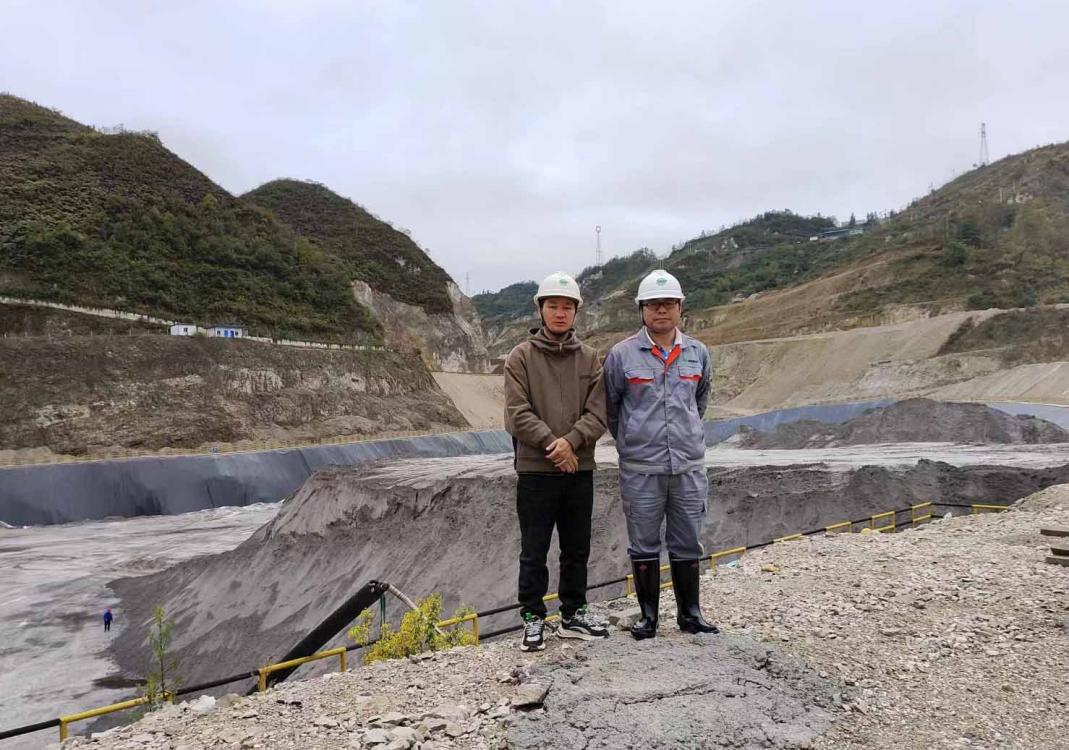 现场采样及检测员无现场采样时间无建设单位（用人单位）陪同人无现场采样及检测照片无无无无无现场采样陪同人合影照片无无无无无